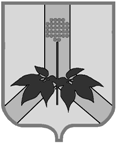 АДМИНИСТРАЦИЯ ДАЛЬНЕРЕЧЕНСКОГО МУНИЦИПАЛЬНОГО РАЙОНАПОСТАНОВЛЕНИЕ от  26 февраля .                        г. Дальнереченск                                              № 75-паОб утверждении Порядка оказания единовременной материальной помощи гражданам, пострадавшим в результате пожара, произошедшего на территории Дальнереченского муниципального районаВ соответствии с постановлением администрации Дальнереченского муниципального района от 16.11.2013г. № 471-па «Об утверждении Порядка использования бюджетных средств резервного фонда администрации Дальнереченского муниципального района», руководствуясь Уставом Дальнереченского муниципального района, в целях оказания единовременной материальной помощи гражданам, пострадавшим в результате пожара, произошедшего на территории Дальнереченского муниципального района,  администрация Дальнереченского муниципального районаПОСТАНОВЛЯЕТ:       1. Утвердить Порядок оказания единовременной материальной  помощи пострадавшим в результате пожара, произошедшего на территории Дальнереченского муниципального района.2. Контроль за исполнением настоящего постановления возложить на  заместителя главы администрации Дальнереченского муниципального района             Попова А.Г.3.    Настоящее постановление вступает в силу со дня подписания и подлежит размещению на официальном сайте администрации Дальнереченского муниципального районаГлава Дальнереченского муниципального района                                                                   В.С. ДерновУтвержденпостановлениемадминистрацииДальнереченского муниципального района    от 26 февраля 2019г. № 75 - паПОРЯДОКоказания единовременной материальной  помощи гражданам,                                           пострадавшим в результате пожара, произошедшего на территории                                       Дальнереченского муниципального района  Настоящий Порядок оказания единовременной материальной помощи гражданам, пострадавшим в результате пожара, произошедшего на территории  Дальнереченского  муниципального района, (далее - Порядок),  устанавливает случаи оказания единовременной материальной помощи, размер единовременной материальной помощи, круг лиц, которым она будет оказана, определяет перечень документов, организацию взаимодействия  структурных подразделений администрации Дальнереченского муниципального района по вопросам выделения бюджетных ассигнований за счет средств резервного фонда администрации  Дальнереченского муниципального района. Единовременная материальная помощь гражданам, пострадавшим в результате пожара, произошедшего на территории Дальнереченского муниципального района предоставляется в виде единоразовой денежной выплаты (далее - материальная помощь) в случаях частичной утраты имущества или повреждения имущества первой необходимости, и носит заявительный характер. Под частичной утратой имущества понимается частично пострадавшее от огня жилое строение (дом, квартира), под повреждением имущества первой необходимости понимается приведение в результате пожара в непригодное для использования состояние минимального набора непродовольственных товаров общесемейного пользования, необходимых для сохранения здоровья человека и обеспечения его жизнедеятельности ( электроприборы для приготовления пищи, холодильник, газовая (электро) плита, стол, шкаф для одежды, кровать, диван, водонагреватель, котел отопительный (переносная печь), насос для подачи воды (в случае отсутствия центрального водоснабжения),  уничтожение документов.  Право на получение материальной помощи имеют пострадавшие от пожара граждане, являющиеся собственниками либо нанимателями по договору социального найма жилых помещений, поврежденных в результате пожара, расположенных на территории Дальнереченского муниципального района (далее – заявитель), и зарегистрированные в данном жилом помещении по месту жительства. Размер выплаты единовременной материальной помощи гражданам, пострадавшим от пожара, составляет 30000 (тридцать тысяч) рублей. Для получения материальной помощи должны быть соблюдены следующие условия: - заявитель должен являться собственником либо нанимателем по договору социального найма жилого помещения, поврежденного в результате пожара и расположенного на территории Дальнереченского муниципального района, и быть зарегистрированным в данном жилом помещении по месту жительства, - пострадавшее от пожара имущество нуждается в ремонтных работах, заявитель нуждается в приобретении товаров первой необходимости;- пакет необходимых документов на получение материальной помощи должен быть представлен не позднее 6 (шести) месяцев после даты возникновения пожара.         6. Заявитель представляет в отдел гражданской обороны и мобилизационной работы администрации Дальнереченского муниципального района (далее – отдел ГО и ЧС) следующие документы (далее - документы):  - заявление об оказании материальной помощи с указанием реквизитов для перечисления материальной помощи (далее – заявление), а также способа получения ответа о  принятом решении;  - копию документа, удостоверяющего личность гражданина, пострадавшего от пожара, с отметкой о регистрации в жилом помещении по месту жительства, поврежденного в результате пожара, в Дальнереченском муниципальном районе; - копии документов (справка, постановление о возбуждении (об отказе в возбуждении) уголовного дела по факту пожара), подтверждающих факт пожара, с указанием причины возникновения пожара и описанием утраченного имущества, выданных органами государственного пожарного надзора; - копию документа, подтверждающего право заявителя на жилое помещение, пострадавшее в результате пожара (договор, ордер, свидетельство о государственной регистрации права на недвижимое имущество, выписка из Единого государственного реестра недвижимости).  Документы могут быть представлены: - заявителем лично; - законным представителем заявителя; - представителем заявителя, действующим на основании нотариально заверенной доверенности.  Отдел ГО и ЧС регистрирует поступившее заявление не позднее 1 (одного) рабочего дня с момента его поступления.7. В случае если заявителем представлен неполный комплект документов и (или) документы не поддаются прочтению, отдел ГО и ЧС в течение 5 (пяти) дней сообщает способом, указанным в заявлении (почтовая связь, электронная почта либо лично), заявителю отказ в принятии заявления об оказании материальной помощи с указанием оснований такого отказа.Отказ в принятии заявления не препятствует заявителю в повторном обращении об оказании материальной помощи с учетом срока, установленного в пункте 5. 8. Отдел ГО и ЧС в течение 5 (пяти) рабочих дней после регистрации заявления производит обследование жилого помещения, поврежденного в результате пожара, составляет акт обследования по форме согласно приложению к настоящему Порядку и передает документы в комиссию по предупреждению и ликвидации чрезвычайных ситуаций и обеспечению пожарной безопасности Дальнереченского муниципального района (далее – Комиссия) для принятия решения о выделении денежных средств.   Ответственность за качество, полноту и  достоверность переданных документов и акта обследования несет отдел ГО и ЧС.9 Комиссия рассматривает вопрос об оказании материальной помощи в течение 10 рабочих дней с момента получения от отдела ГО и ЧС документов и акта обследования.  Решение об оказании материальной помощи принимается большинством голосов от числа членов Комиссии, принявших участие в заседании, и оформляется протоколом.10. Выплата единовременной материальной помощи не производится в следующих случаях:     - повреждения или гибели (полного уничтожения) от пожара нежилых помещений, дач, садовых домиков, надворных и хозяйственных построек;     - возникновения и пожара по вине собственника (нанимателя) жилого помещения, члена семьи собственника (нанимателя) жилого помещения;     - документы представлены позже срока, установленного в пункте 5 настоящего Порядка;     - заявителем представлены недостоверные документы;     - заявитель не зарегистрирован по месту жительства в жилом помещении, поврежденном в результате пожара. 11. Протокол заседания Комиссии передается в отдел ГО и ЧС и в управление финансов администрации Дальнереченского муниципального района в течение 3 (трех) рабочих дней со дня проведения заседания Комиссии.  12. Отдел ГО и ЧС направляет уведомление о принятом решении заявителю способом, указанным в заявлении (почтовая связь, электронная почта либо лично) в течение 5 (пяти) рабочих дней после принятия решения Комиссией.  13. В соответствии с протоколом Комиссии управление финансов администрации Дальнереченского муниципального района готовит проект постановления администрации Дальнереченского муниципального района  на оказание материальной помощи жителям Дальнереченского муниципального района, пострадавшим от пожара. 14. Финансирование расходов по выплате материальной помощи осуществляется за счет средств резервного фонда администрации Дальнереченского муниципального района, предусмотренного в бюджете Дальнереченского муниципального района на соответствующий финансовый год. Приложение 
к Порядку утвержденного                                                                                                  постановлением администрации                                                                                            Дальнереченского муниципального района                                                                                                                         от 26 февраля 2019 года № 75-па 
Акт обследования жилого помещения  поврежденного в результате пожара произошедшего на территории  Дальнереченского   муниципального района____________________________________________________________________________(дата происшествия)Наименование объекта, адрес  _________________________________________________ ____________________________________________________________________________Ф.И.О. пострадавшего ________________________________________________________Форма собственности пострадавшего имущества____________________________________________________________________________      (частная, муниципальная, ведомственная принадлежность объекта,  обслуживающая организация)Статус проживания ___________________________________________________________                                                                     (постоянно, временно)Характеристика повреждения личного имущества граждан ____________________________________________________________________________________________________                               (%% повреждения огнем, дымом, водой и т.д.)Возможность восстановления имущества __________________________________________________________________________________________________________________                                     (подлежит (не подлежит) восстановлению)ДолжностьФИОподписьдатаРуководительРуководительРуководительРуководительЧлены комиссииЧлены комиссииЧлены комиссииЧлены комиссии